Department of Statistics and Operations ResearchCollege of ScienceKing Saud University OR 441 Second Mid-term ExaminationSemester 2, 1442  HName of Student: _______________ _________ Student’s   Number: _____________   _________Section number:____________Question 1 (4 marks)Times to failure for an automated production process have been found to be randomly distributed with a Weibull distribution with parameters β = 2 and α = 10. Using inverse technique derive equation for generating Weibull random numbers, and then use it to generate two values from this Weibull distribution, using the following five random numbers R~U(0,1). Hint: F(x)=1-exp(-(x/ α)β ) R1=0.8353,	R2=0.2004Question 2 (5 marks)Develop a generation scheme for the triangular distribution with cdf (a=2, b=3, c=6)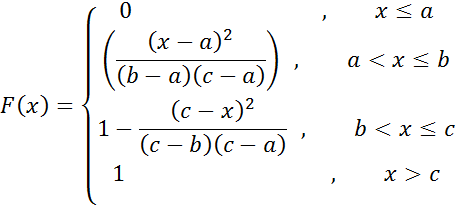 Generate 2 values of the random variate using the following five random numbers R~U(0,1).    R1= 0.2357, R2=0.8353,			Question 3 (6 marks)Data have been collected on service times at a drive-in bank window at the Shady Lane National Bank. This data is summarized into intervals as follows:Fill the table above for generating service times, Draw empirical continuous cdf of service times Generate 2 values of the random variate using the following two random numbers R~U(0,1).     R1= 0.2357,	 R2=0.8353,				Question 4 (5 marks)Write algorithm for generating random numbers from Poisson distribution with mean α = 0.2,  then using a sequence of random numbers R~U(0,1), generate three Poisson random numbers
R1= 0.4357,    R2=0.4146,    R3=0.8353,	R4=0.9952,   R5=0.8004Question 5 (10 marks)A milling machine has three different bearings that fail in service. The distribution of the life of each bearing is identical, shown in the following Table  When a bearing fails, the mill stops, a mechanic is called, and he or she installs a new bearing (costing $32 per bearing). The delay time for the mechanic to arrive varies randomly, having the distribution given in the following Table.Downtime for the mill is estimated to cost $5 per minute. The direct on-site cost of the mechanic is $15 per hour. The mechanic takes 20 minutes to change one bearing, 30 minutes to change two bearings, and 40 minutes to change three bearings. The bearings cost $16 each. Management needs an evaluation of the proposal, using total cost per 10,000 bearing-hours as the measure of performance.The table below shows simulation for the current policyFill in the previous tables and answer the following questions.If 46 bearing were changed and the sum of delay time for each bearing is given then find the following:Cost of bearings 	Cost of delay time   Cost of downtime during repair Cost of repairpersons	Total cost Interval (second)frequencyprobabilityCumulative probabilityslope15-301030-452045-602560-903590-12030120-18020180-30010Bearing Life (Hours)ProbabilityCumulative probabilityIntervals10000.1011000.1312000.2513000.1314000.0915000.1216000.0217000.0618000.0519000.05Delay Time (minutes)ProbabilityCumulative probabilityIntervals50.6100.3150.1Bearing 1Bearing 1Bearing 1Bearing 1Bearing 1Bearing 2Bearing 2Bearing 2Bearing 2Bearing 3Bearing 3Bearing 3Bearing 3R.NR.NLife(Hours)R.NDelay (minutes)R.NR.NLife(Hours)R.NDelay (minutes)R.NLife(Hours)R.NDelay (minutes)10.670.670.220.740.740.010.760.0220.080.080.350.430.430.740.650.2530.490.490.100.860.860.310.610.7440.840.840.720.930.930.120.960.18………………………………………………………………………………1611012595